MEGHÍVÓEFOP-3.6.3.-VEKOP-16-2017-00008 projekt„INNOVATÍV TUDOMÁNYOS MŰHELYEK A HAZAI AGRÁR FELSŐOKTATÁSBAN”A PhD-tanulmányokat 2019/2020 tanévben kezdett, jelenleg második tanévüket befejező hallgatók nyilvános komplex vizsgát tesznek, amelyre minden érdeklődőt tisztelettel várunk.Az Ujhelyi Imre Állattudományi Doktori Program komplex vizsgája 2021. június 2-án 10.15-kor kezdődik. Google Meet:  	 Vizsgázó hallgatók: 	Alpár Botond GyörgyTóth ViolettaA Pulay Gábor Élelmiszertudományi Doktori Program komplex vizsgája 2021. június 2-án 10.15-kor kezdődik. Google Meet:  	meet.google.com/wbv-trur-gbi (Ha telefonon keresztül szeretne csatlakozni, hívja a(z) (PIN-kódot: Vizsgázó hallgatók: 	Buzás HenriettaPosgay Miklós MarcelA Haberlandt Gottlieb Növénytudományi Doktori Program komplex vizsgája 2021. június 14-én 9.15-kor kezdődik. Google Meet:  https://meet.google.com/emi-ontj-gfv?hs=122&authuser=0(Ha telefonon keresztül szeretne csatlakozni, hívja a(z) (PIN-kódot: 394 862 231#.)) Vizsgázó hallgatók: 	Ambrus BálintBarla FerencBiró Ákos FerencMutum LamnganbiA PhD-hallgatók vizsgája 3 részből áll ppt-s előadás: 			20 percfőtárgy vizsga ideje:		30-40 percmelléktárgy vizsga ideje:	20 percÜdvözlettel:Prof. Dr. Varga László DSc          egyetemi tanár     doktori iskola vezető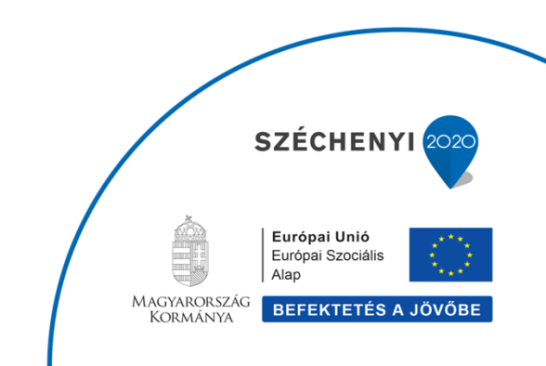 